Dear Colleague 2013 TUC Young Members’ Conference  Thank you for registering to attend the 2013 TUC Young Members’ Conference. The Conference will be held at the TUC, Congress House, Great Russell Street, London WC1B 3LS.For your information the times of the Conference sessions are as follows:					AM				PMSaturday 23rd March			12noon (registration)	1.30 – 6.30pmSunday 24th March			10.00am			to finish no later than 4.00pmEnclosed are the following:Conference agenda which includes start times for the Conference sessions;Map and directions to Congress House;Invitation to the Conference Saturday SocialGuide to conference procedures;Seating chartAccommodationFor those delegates and observers who have registered for accommodation your reservation has been made at the St Giles Hotel (http://centrallondon.stgiles.com) – your booking reference and details are attached to this letter. In the event that you thought you had registered for accommodation and no details are attached, please contact Karina Ross on kross@tuc.org.uk or 020 7467 1250 as a matter of urgency.RegistrationOn arrival at Congress House please could you make your way to the registration desk. Registration will be open from 12noon on Saturday 23rd March with the opening session of Conference starting at 1.30pm. A sandwich lunch and refreshments will be provided on arrival.Please could you make every effort to arrive early to help avoid a last minute rush.Conference packs (to include: credential, voting cards, workshop allocation forms and monitoring forms) will be available for collection upon registration.Please note that no substitute credentials will be issued on the day. Conference packs and credentials will only be issued to delegates and observers who have been pre-registered by their unions. If unions wish to substitute delegates, the TUC must be notified no later than two days before the start of Conference. No substitute credentials will be issued on the day.Saturday SocialAll delegates and observers to the Conference are invited to attend a Saturday Social from 7-10pm in the Marble Hall, Congress House. A hot buffet will be provided and a pay bar will be available. An invitation is enclosed with this letter – please bring this invitation with you as it will entitle you to two complimentary drinks.Seating ChartAlso enclosed is a seating chart. Delegates are requested to sit in the places reserved for their particular union. Observers are asked to sit in the area reserved for them at the back of the conference room.TwitterIf you use twitter and would like to ‘tweet’ about Conference, the hashtag will be #YMC2013.Leafleting in Congress HouseLeafleting, lobbying and selling of unauthorised literature is not permitted within any part of the Conference venue.If you have any queries in relation to room bookings or credentials please contact Karina Ross on kross@tuc.org.uk or 020 7467 1250.Yours sincerely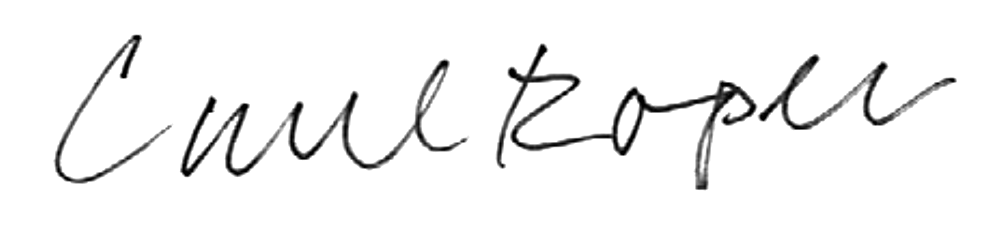 Carl RoperTUC National Organiser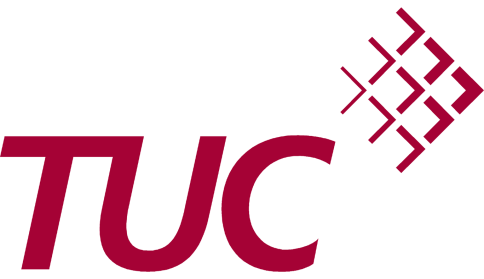 To: All Union Delegates and Observers to the2013 TUC Young Members’ Conferenceyour ref 	our ref 	YMC 2013date: 	4 March 2013contact: 	Carl Roperdirect line:	020 7467 1250email: 	croper@tuc.org.uk